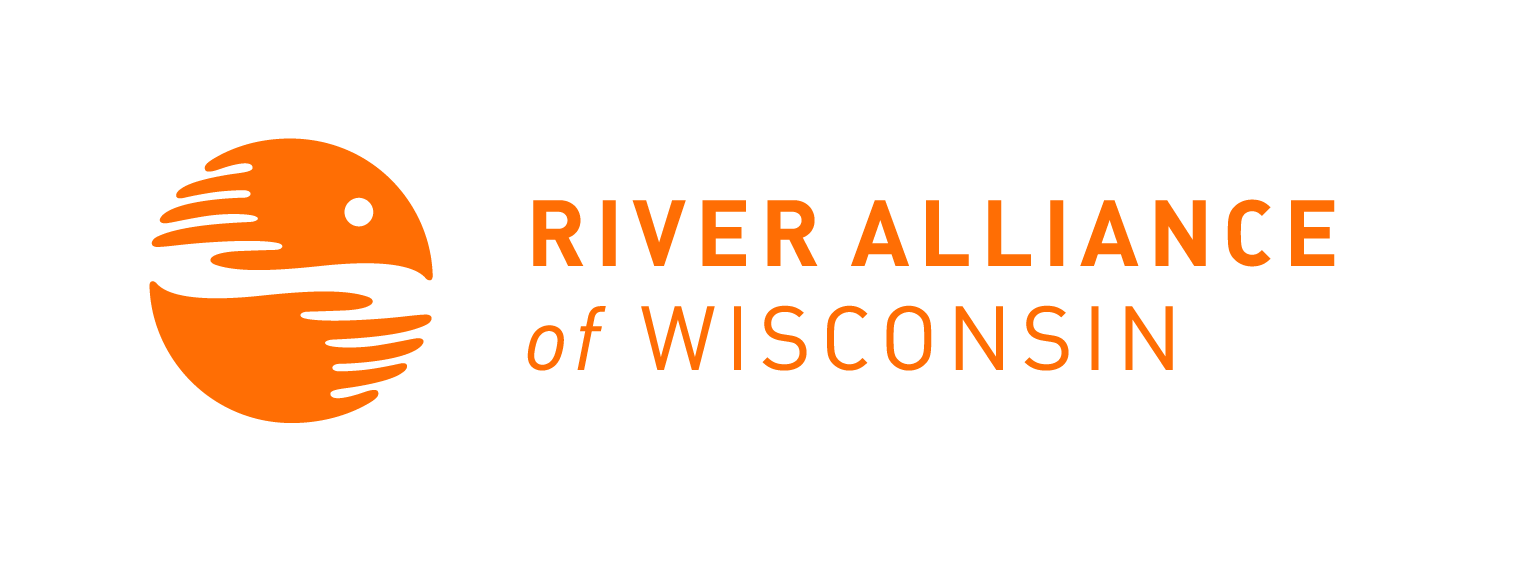 Project RED Sign In  Please Print and fill out sheet completely. We need all the information on this sheet to adequately track volunteers and assessing monitoring locations.Please Return to: River Alliance AIS Program, 147 S. Butler Street, Suite # 2, Madison WI 53703 or ais@wisconsinrivers.org.For further assistance contact River Alliance of Wisconsin at (608) 257-2424. Project RED Sign In  Please Print and fill out sheet completely. We need all the information on this sheet to adequately track volunteers and assessing monitoring locations.Please Return to: River Alliance AIS Program, 147 S. Butler Street, Suite # 2, Madison WI 53703 or ais@wisconsinrivers.org.For further assistance contact River Alliance of Wisconsin at (608) 257-2424. Workshop Location: Viterbo University, La CrosseWorkshop Location: Viterbo University, La CrosseWorkshop Location: Viterbo University, La CrosseDate: October 14, 2020Workshop host: Ted Wilson, Limnology professor, Viterbo UniversityTrainer(s): Ellen VossWorkshop Start and End times: 1:20-2:20pmWorkshop Start and End times: 1:20-2:20pmVolunteer NameEmail AddressRiver Monitored/RequestedElizabeth Henriksenehenri65248@viterbo.edu   In-class trainingEsther Rodriguez  erodri68075@viterbo.edu       In-class trainingJessica Janzenjjanze69895@viterbo.edu  In-class trainingJessie Bensonjbenso66870@viterbo.eduIn-class trainingMelissa Edgar  medgar66372@viterbo.edu         In-class trainingMya Snydermsnyde69444@viterbo.edu  In-class trainingRebecca Knokerknoke69357@viterbo.edu   In-class trainingRyan Ellingsonrellin70959@viterbo.edu  In-class trainingTed Wilson  tawilson@viterbo.edu    In-class trainingVolunteer NameEmail AddressRiver Monitored/RequestedChristopher Cieszynskicciesz70486@viterbo.eduIn-class trainingMichael Alfierimsalfieri@viterbo.eduIn-class trainingWorkshop Location: Viterbo University, La CrosseWorkshop Location: Viterbo University, La CrosseWorkshop Location: Viterbo University, La CrosseDate: October 15, 2020Workshop host: Ted Wilson, Limnology professor, Viterbo UniversityTrainer(s): Ellen VossWorkshop Start and End times: 12:30-3:30pmWorkshop Start and End times: 12:30-3:30pmVolunteer NameEmail AddressRiver Monitored/RequestedElizabeth Henriksenehenri65248@viterbo.edu   Pettibone LagoonEsther Rodriguez  erodri68075@viterbo.edu       Pettibone LagoonJessica Janzenjjanze69895@viterbo.edu  Pettibone LagoonJessie Bensonjbenso66870@viterbo.eduPettibone LagoonMelissa Edgar  medgar66372@viterbo.edu         Pettibone LagoonMya Snydermsnyde69444@viterbo.edu  Pettibone LagoonRebecca Knokerknoke69357@viterbo.edu   Pettibone LagoonRyan Ellingsonrellin70959@viterbo.edu  Pettibone LagoonTed Wilson  tawilson@viterbo.edu    Pettibone Lagoon